Inaugural Excellence in Enterprise Mentoring Awards 2013Guidance notes for mentoring organisationsPlease note that whilst the nomination forms are completed by the mentoring organisation, the awards are given to the mentor and the business being mentoredMentoring organisations should bear in mind that the awards are for enterprise mentoring only. In addition please do not submit more than two nominations for each category. The categories are growth, export, start up, innovation, diversity, and virtual mentoring. For each category, the award criteria and nomination forms are available from mentorsme.co.ukThe diversity award is open to mentoring organisations who are resident on mentorsme and other organisations that show clearly a mentoring service. However awards will be given to the mentoring relationship that best meets the criteria below.Nominations for this award should include businesses (including not for profit or social enterprises)  who successfully mentor diverse businesses - be that Ethnic Minority Businesses, women led businesses, or under-represented businesses.In addition, judges will be looking for evidence that mentoring has played a significant role in including diversity and inclusion in the business   Judges will be looking for your nomination form to prove the following:MentoringAn early understanding of the challenge facing the businessClearly stated objectives for the mentoring relationshipEffective use of time  and resourceA highly effective and successful mentoring relationshipSignificant benefits to the business and mentorDiversityHow diversity has been applied in the customer’s businessHow diversity has improved staff morale, performance and effectiveness The creation of competitive advantage through engagement with diverse groupsHow mentoring has been used to support diversityEvidence of an ethical and sustainable approach to business and of being recognised as a diverse company All applications to be sent to tom.howitt@bba.org.uk  by 2nd October 2013Inaugural Excellence in Enterprise Mentoring Awards 2013Name of nominating mentoring organisation:Contact Name: Tel No:	Email:Excellence in DiversitySponsored by EDA at University of Birmingham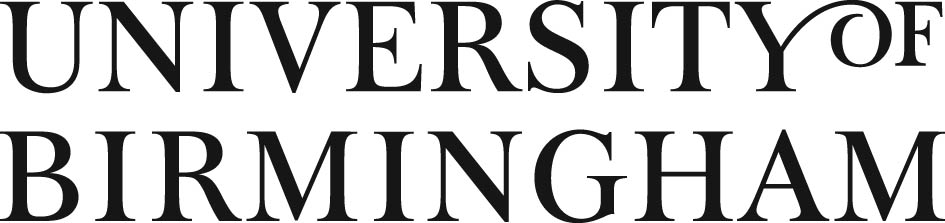 